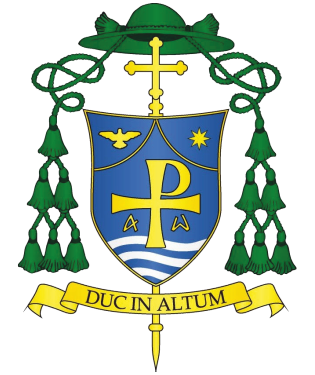 Diocesi di CasertaSinodo dei VescoviPer una Chiesa sinodaleComunione | Partecipazione | MissioneFase Diocesana Parrocchia / Aggregazione / Comunità / Ufficio Diocesano_______________________________________________________________________________________La Scheda dovrà pervenire entro il giorno 22 ottobre 2021, tramite e-mail al seguente indirizzo: segreteriasinodo@diocesicaserta.it oppure a mano presso l’ufficio Ass. Homo Viator Anspi.N°NomeCognomeNumero di TelefonoE-mail12345678910